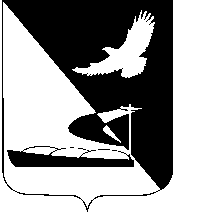 АДМИНИСТРАЦИЯ МУНИЦИПАЛЬНОГО ОБРАЗОВАНИЯ«АХТУБИНСКИЙ РАЙОН»ПОСТАНОВЛЕНИЕ04.03.2015          						         № 368О внесении изменений в постановлениеадминистрации МО «Ахтубинский район»от 05.07.2013 № 781	Рассмотрев письмо начальника управления образованием администрации МО «Ахтубинский район» № 213 от 20.02.2015, руководствуясь п.2 статьи 65  Федерального закона «Об образовании в Российской Федерации» от 29.12.2012  № 273-ФЗ, в целях выполнения натуральных норм потребления продуктов для организации питания детей  в муниципальных образовательных учреждениях, реализующих образовательную программу дошкольного образования,  администрация МО «Ахтубинский район»	ПОСТАНОВЛЯЕТ:Внести изменения в постановление администрации МО «Ахтубинский район» от 05.07.2013 № 781 «Об установлении стоимости детодня за присмотр и уход за ребенком в муниципальных  бюджетных образовательных учреждениях, подведомственных управлению образованием администрации МО «Ахтубинский район», реализующих образовательные программы начального общего, основного общего,  среднего общего и дошкольного образования» с изменениями, внесенными постановлением администрации МО «Ахтубинский район» от 22.05.2014                         № 763, изложив  п.п. 2.1. постановления в следующей редакции: 	«2.1. Норму питания на 1 воспитанника в день в данных учреждениях в размере:	- при 5-ти дневном, 9-10,5 час. режиме работы   80 руб. (в том числе  за счет родителей 80 руб.);	- при 5-ти дневном, 12 час. режиме работы   100 руб. ( в том числе  за счет родителей 100 руб.):».	2. Отделу информатизации и компьютерного обслуживания администрации МО «Ахтубинский район» (Короткий В.В.) обеспечить размещение настоящего постановления в сети Интернет на официальном сайте администрации МО «Ахтубинский район» в разделе «Документы» подраздел «Документы Администрации» подраздел «Официальные документы».	3. Отделу контроля и обработки информации администрации МО «Ахтубинский район» (Свиридова Л.В.) представить информацию в газету «Ахтубинская правда» о размещении настоящего постановления в сети Интернет на официальном сайте администрации МО «Ахтубинский район» в разделе «Документы» подраздел «Документы Администрации» подраздел «Официальные документы». 	4. Настоящее постановление вступает в силу с 01.03.2015. Глава муниципального образования                                                В.А. Ведищев